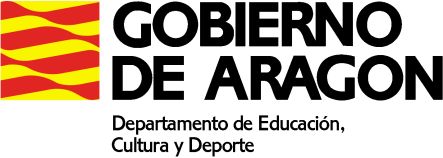 PLAN DE ACTIVIDADES DURANTE LA SUSPENSION DE LAS CLASES LECTIVAS PRESENCIALES (25 de mayo a 5 de junio de 2020)CURSO: 3º ESPAMATERIA: SocialesPROFESOR/A: Pilar RiveraMAIL del docente: casacanalpilar@gmail.com Aclaraciones: Si no tenemos ordenador, podemos hacer los ejercicios en un cuaderno (pero que sea legible, por favor) y hacer una foto con el móvil. Estas fotos las mandáis a mi mail.Si alguien tiene dificultades que me llame al móvil del centro 638862938.ACTIVIDADES SEMANA 10 Tema 8: Actividades comerciales y los flujos de intercambioPágina 121 ejercicio1, 2 y 3.Leemos la página 122: Las actividades comercialesPagina 122 y 123: ejercicios 4, 5 y 6Leemos la página 124: El comercio interior y el comercio exterior.Página 125: ejercicios 8, 9 y 10ACTIVIDADES SEMANA 11Leemos página 126: El comercio internacional en un mundo globalPágina 126: ejercicio 12 (no hace falta pintar)Leemos la página 128: El comercio desigual en el mundo.Página 128: ejercicios 13 y 14.Actividad de ampliación: lectura de la página 130.ACCESO A MATERIALES ON LINE DE DIFERENTES NIVELES Y MATERIASAcceder a la siguiente dirección: http://aula2.educa.aragon.es/moodle/Elegir una de las enseñanzas: Acceso a Grado MedioAcceso a Grado SuperiorCompetencias Clave de Nivel 2Competencias Clave de Nivel 3ESPADSeleccionar el botón: Entrar como invitadoUtilizar la contraseña adecuada a la enseñanza seleccionada: Competencias Clave N2: estuClaven2_15Competencias Clave N3: estuClaven3_15Acceso a Grado Medio: estuGM_15Acceso a Grado Superior: estuGS_15ESPAD: estuEspad_15www.casacanal.es 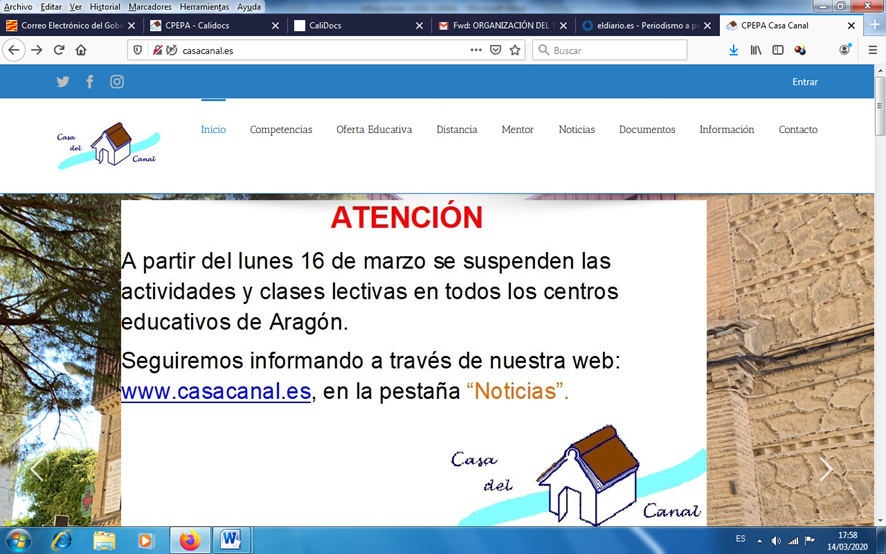 